Экстремизм – угроза обществуПроблема распространения экстремизма в Российской Федерации является одним из факторов, угрожающих национальной безопасности и целостности государства.Экстремизм – это приверженность к крайним взглядам и действиям, радикально отрицающим существующие в обществе нормы и правила.В настоящее время проявления экстремизма ощущаются практически во всех сферах общественной жизни: политике, межнациональных и меконфессиональных отношениях, культуре. Экстремизм носит многогранный характер, а потому выступает дестабилизирующим фактором в жизни государства и общества.Базовой основой экстремизма является агрессивность, наполненная каким-либо идейным содержанием (смыслом).Одной из форм проявления экстремизма является распространение фашистской и неонацистской символики.Считать те или иные действия экстремистскими позволяет совокупность следующих критериев:- действия, которые связаны со стремлением разрушить, опорочить существующие в настоящее время общественные и государственные институты, права, традиции, ценности. При этом такие действия могут носить насильственный характер, содержать прямые или косвенные призывы к насилию.- действия носят публичный характер, затрагивают общественно-значимые вопросы и адресованы широкому кругу лиц. Деятельность по пропаганде и публичному демонстрированию нацистской атрибутики или символики содержит признаки экстремизма.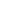 Публикация материалов экстремистской направленности на личных страницах в социальных сетях может рассматриваться как преступление.В соответствии с законодательством на территории Российской Федерации запрещаются распространение экстремистских материалов, а также их производство или хранение в целях распространения. Производство, хранение или распространение экстремистских материалов является правонарушением и влечет за собой ОТВЕТСТВЕННОСТЬ.За осуществление экстремистской деятельности граждане Российской Федерации несут: уголовную, административную, гражданско-правовую ответственность в установленном законодательством РФ порядке.